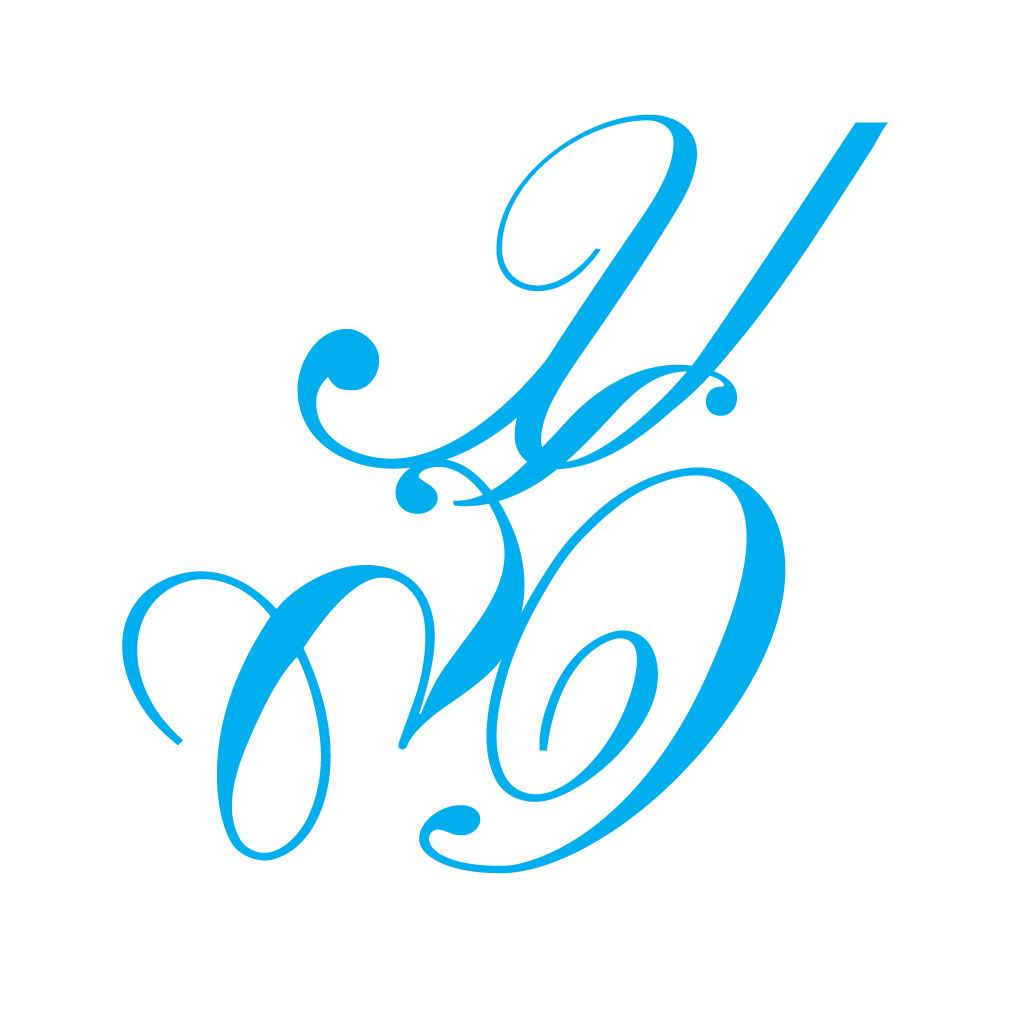 บันทึกข้อความส่วนงาน……………………………..…………………………………………………………………………………………………………………………ที่ 	………..… / ...............			วันที่.............เดือน.....................................พ.ศ. ..................................	เรื่อง	ขออนุมัติประกาศเผยแพร่แผนการจัดซื้อจัดจ้าง ประจำปีงบประมาณ พ.ศ. ๒๕๖๑...........................................      	.........................................................................................................................................................................................     	.........................................................................................................................................................................................    เรียน	อธิการบดี         ตามพระราชบัญญัติการจัดซื้อจัดจ้างและการบริหารงานพัสดุภาครัฐ พ.ศ. ๒๕๖๐ มาตรา ๑๑    ให้หน่วยงานของรัฐจัดทำแผนการจัดซื้อจัดจ้างประจำปี  และประกาศเผยแพร่ในระบบเครือข่ายสารสนเทศกรมบัญชีกลาง และ ของหน่วยงาน ของรัฐตามวิธีการที่กรมบัญชีกลางกำหนด และให้ปิดประกาศโดยเปิดเผย ณ สถานที่ปิดประกาศของ   หน่วยงานของรัฐ นั้น         มหาวิทยาลัยสวนดุสิต ได้จัดทำประกาศเผยแพร่แผนการจัดซื้อจัดจ้าง แล้วเสร็จ         จึงเรียนมาเพื่อโปรดพิจารณา หากเห็นชอบขอได้โปรดอนุมัติประกาศเพื่อเผยแพร่แผนการจัดซื้อจัดจ้างดังกล่าว 						    ลงชื่อ ..................................................          							(...................................................) 						  ตำแหน่ง..................................................